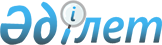 Қазақстан Республикасы Үкіметінің 1999 жылғы 30 шілдедегі N 1084 қаулысына өзгерістер енгізу туралыҚазақстан Республикасы Үкіметінің Қаулысы 2000 жылғы 6 сәуір N 514

      Қазақстан Республикасының Үкіметі қаулы етеді: 

      1."Қазақстан Республикасының 1999-2000 жылдарға арналған Бағалы қағаздар рыногын дамыту бағдарламасын iске асыру жөнiндегi iс-шаралардың жоспары туралы" Қазақстан Республикасы Yкiметiнiң 1999 жылғы 30 шiлдедегi N 1084 P991084_ қаулысына (Қазақстан Республикасының ПYАЖ-ы, 1999 ж., N 39, 340-құжат) мынадай өзгерiстер енгiзiлсiн: 

      көрсетiлген қаулымен бекiтiлген Қазақстан Республикасының 1999-2000 жылдарға арналған Бағалы қағаздар рыногын дамыту бағдарламасын iске асыру жөнiндегi iс-шаралардың жоспарында:     реттiк номерi 1.1.1-жолдағы 4-бағандағы "Президенттiң заң күшi бар Жарлығына" деген сөздер "Заңға" деген сөзбен ауыстырылсын;     реттiк номерi 1.1.2-жолда:     4-бағандағы "1999 жылға" деген сөздер "2000 жылға" деген сөздермен ауыстырылсын;     5-баған мынадай редакцияда жазылсын:     "2000 жылдың бiрiншi жартыжылдығы";     реттiк номерi 1.2.1-жолдағы 3-бағандағы "Әдiлетминi; Қаржыминi" деген сөздер алынып тасталсын;     реттiк номерi 2.1.3-жолда:     3-бағандағы "Әдiлетминi" деген сөз алынып тасталсын;     5-баған мынадай редакцияда жазылсын.     "2000 жылдың бiрiншi жартыжылдығы";     реттiк номерi 2.1.7-жолда:     3-бағандағы "Әдiлетминi" деген сөз алынып тасталсын;     5-баған мынадай редакцияда жазылсын:     "2000 жылдың бiрiншi жартыжылдығы";     реттiк номерi 2.1.8-жолда:     3-баған мынадай редакцияда жазылсын:     "Қаржыминi, БҚҰК (келiсiм бойынша), Әдiлетминi";     5-баған мынадай редакцияда жазылсын:     "2000 жылдың 1 тоқсаны";     реттiк номерi 2.1.12-жолдағы 4-бағандағы "Президенттiң заң күшi бар Жарлығына" деген сөздер "Заңға" деген сөзбен ауыстырылсын;     реттiк номерi 2.1.13-жолдағы 5-баған мынадай редакцияда жазылсын:     "2000 жылдың бiрiншi жартыжылдығы";     реттiк номерi 2.2.6-жолдағы 3-баған мынадай редакцияда жазылсын:     "ЭИСМ, Қаржыминi, БҚҰК (келiсiм бойынша), Әдiлетминi";     реттiк номерi 3.2.4-жолдағы 3-баған мынадай редакцияда жазылсын: 

       "БҚҰК (келiсiм бойынша), Мемкiрiсминi, Қаржыминi, Ұлттық Банк (келiсiм бойынша), ҚБЕО (келiсiм бойынша), Көлiккомминi, Экономикаминi, ҰҚК (келiсiм бойынша), Әдiлетминi";     реттiк номерi 3.3.1-жолдағы 5-баған мынадай редакцияда жазылсын:     "2000 жылдың I тоқсаны";     реттiк номерi 3.3.2-жолдағы 3-бағандағы "почта байланысы РМК" деген сөздер "Қазпочта" ААҚ" деген сөздермен ауыстырылсын;     реттiк номерi 3.3.3-жолдағы 3-бағандағы "почта байланысы РМК" деген сөздер "Қазпочта" ААҚ" деген сөздермен ауыстырылсын;     реттiк номерi 4.1.1-жолда:     4-бағандағы "1999 жылға" деген сөздер "2000 жылға" деген сөздермен ауыстырылсын;     5-баған мынадай редакцияда жазылсын:     "2000 жылдың бiрiншi жартыжылдығы";     реттiк номерi 4.1.2-жолда:     3-бағандағы "Әдiлетминi" деген сөз алынып тасталсын;     4-бағандағы "1999 жылға" деген сөздер "2000 жылға" деген сөздермен ауыстырылсын;     реттiк номерi 4.1.4-жол алып тасталсын;     реттiк номерi 4.2.1-жолдағы 3-бағандағы "Әдiлетминi" деген сөз алынып тасталсын.     2. Осы қаулы қол қойылған күнінен бастап күшiне енедi.     Қазақстан Республикасының     Премьер-Министрі     Оқығандар:   Қобдалиева Н.М.   Орынбекова Д.К.      
					© 2012. Қазақстан Республикасы Әділет министрлігінің «Қазақстан Республикасының Заңнама және құқықтық ақпарат институты» ШЖҚ РМК
				